Ejercicio nº 1.-Averigua cuál es el dominio de definición de las siguientes funciones: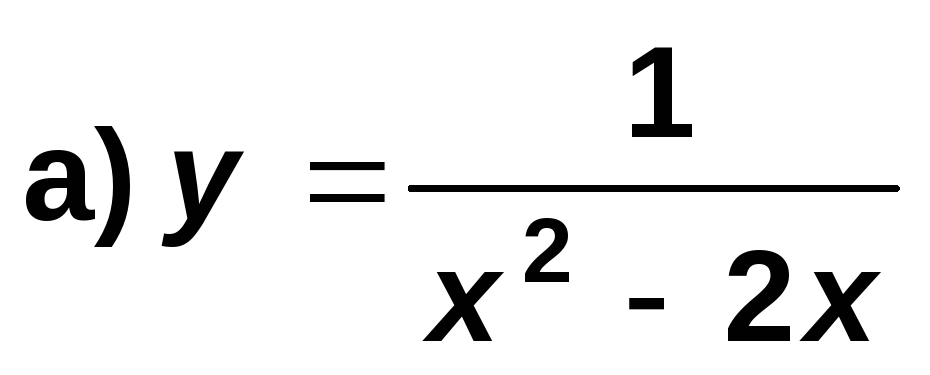 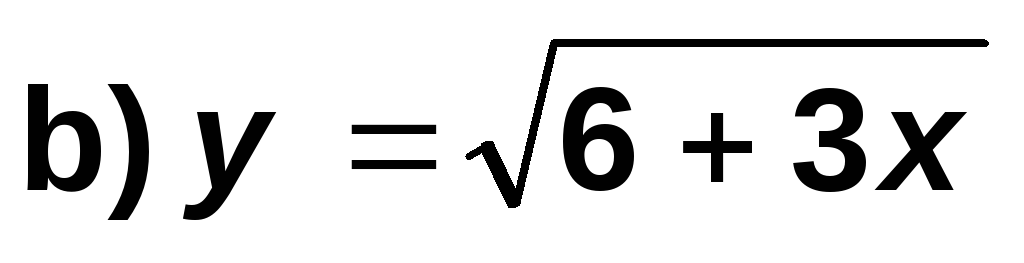  Solución:  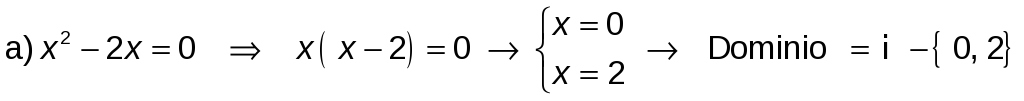 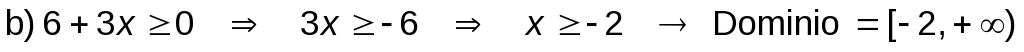 Ejercicio nº 2.-Calcula los siguientes límites y representa gráficamente los resultados que obtengas: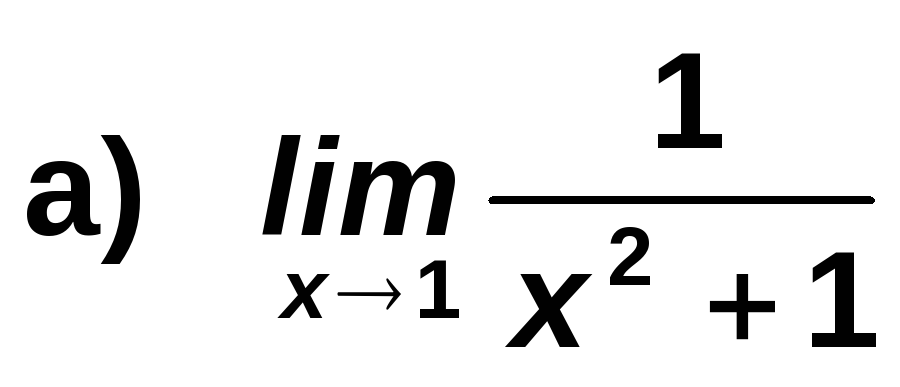 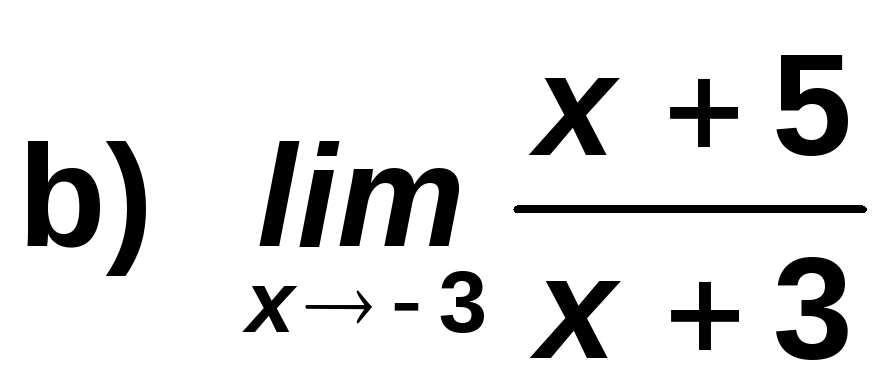 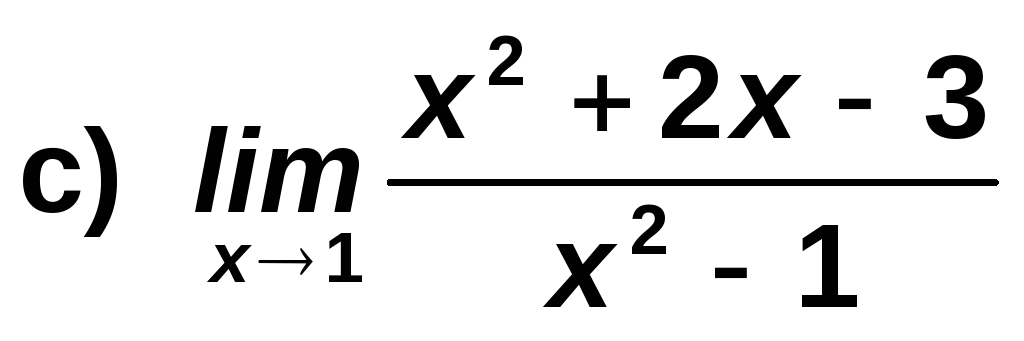  Solución:  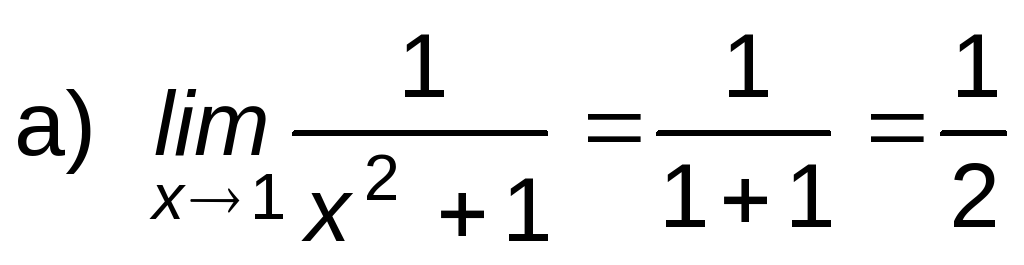 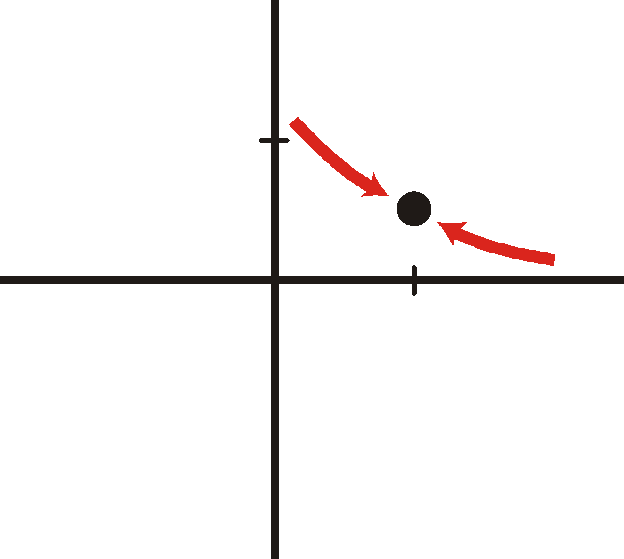 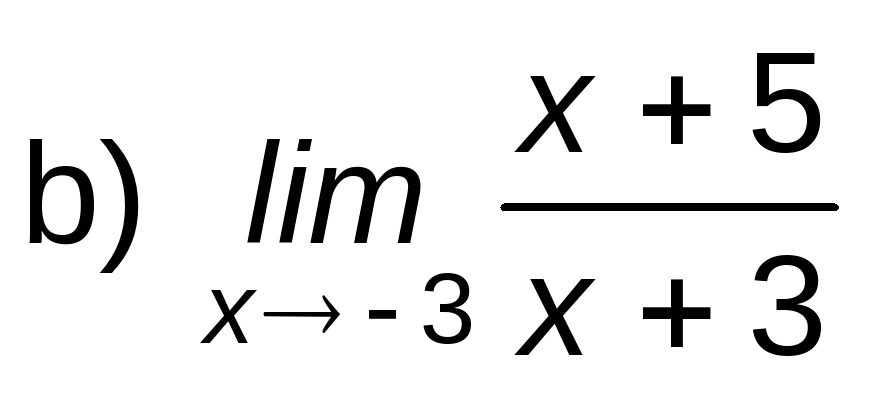 Hallamos los límites laterales: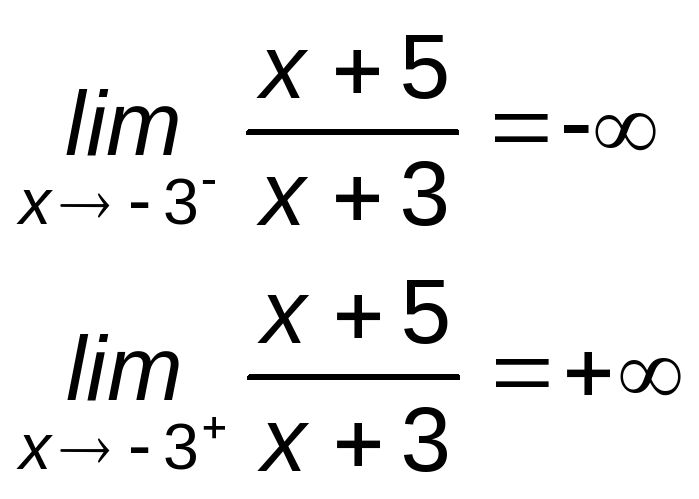 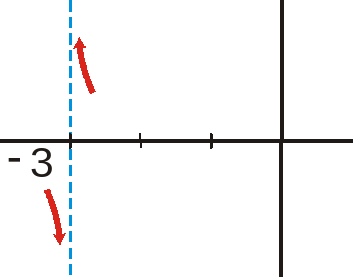 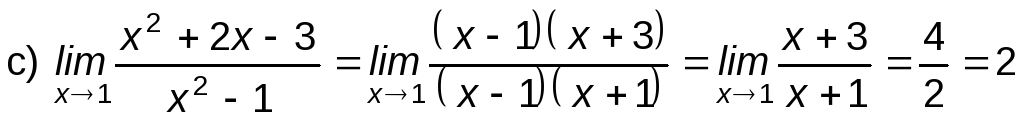 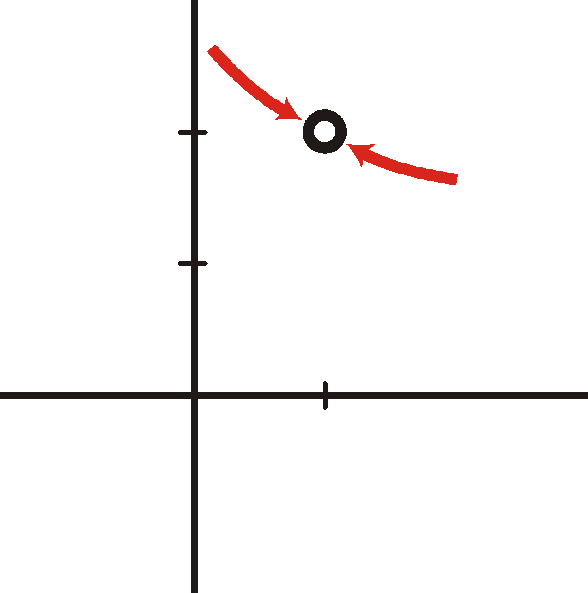 Ejercicio nº 3.-Calcula los siguientes límites y representa las ramas que obtengas: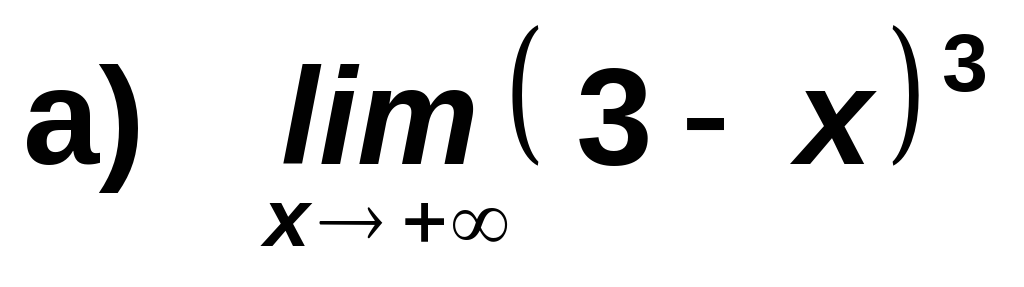 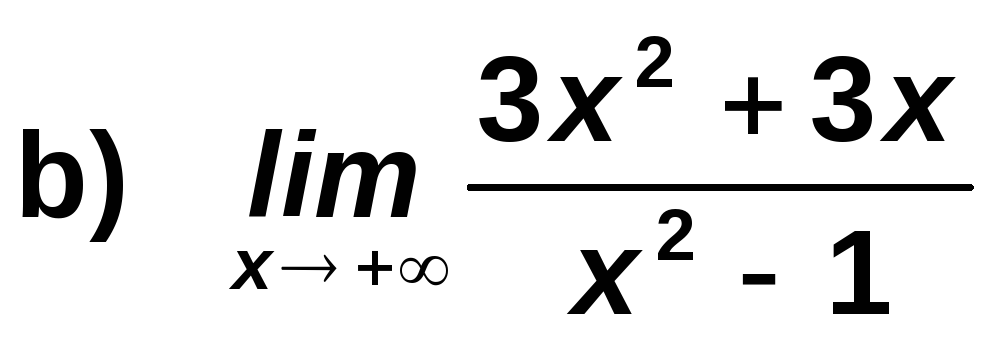 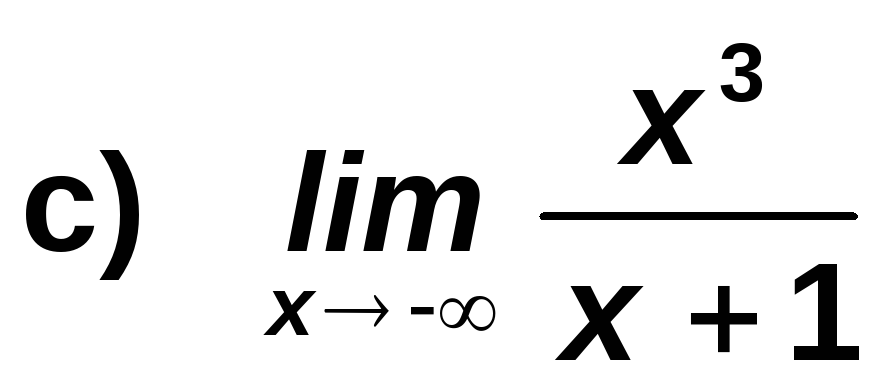  Solución:  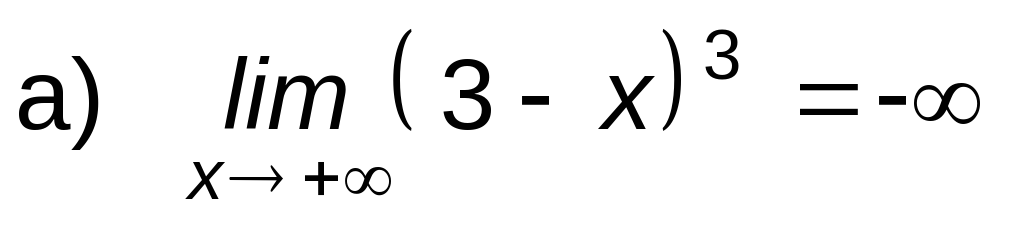 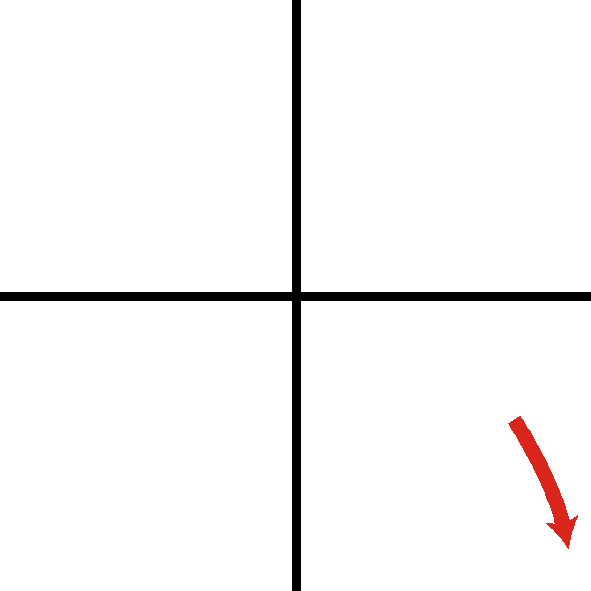 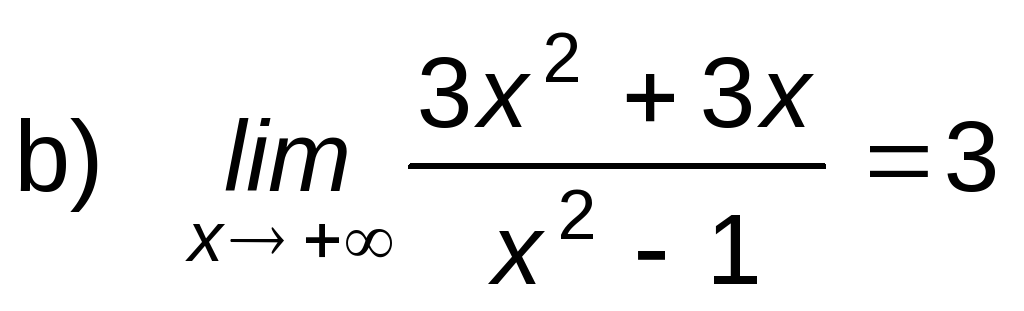 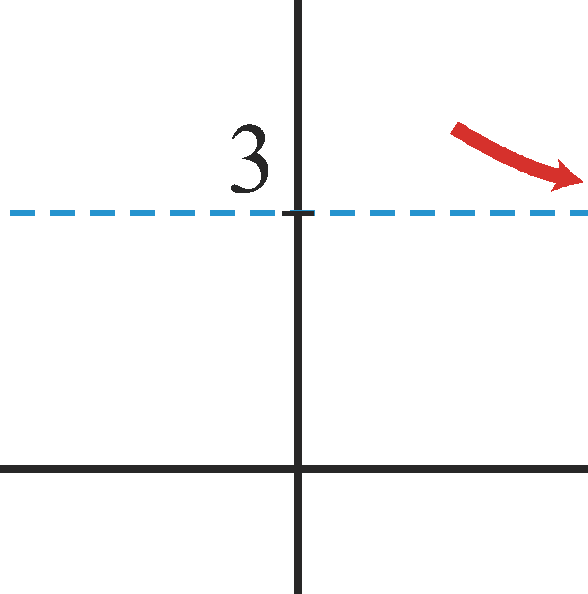 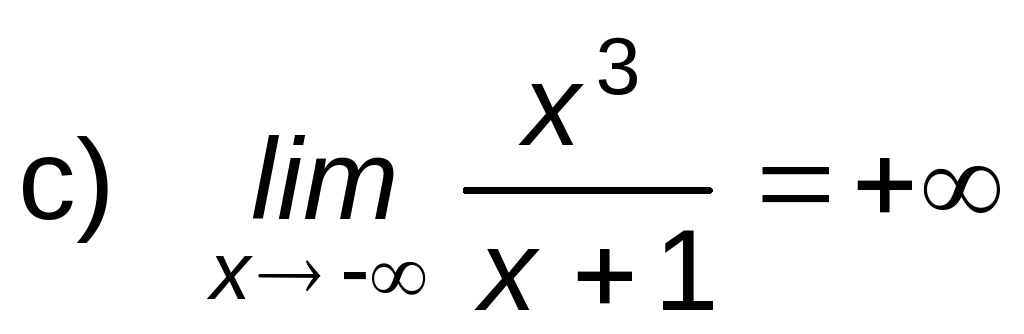 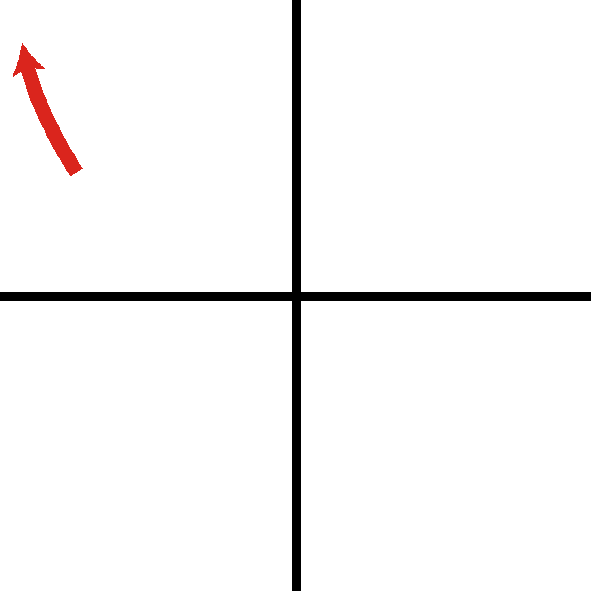 Ejercicio nº 4.-Obtén la gráfica de las siguientes funciones: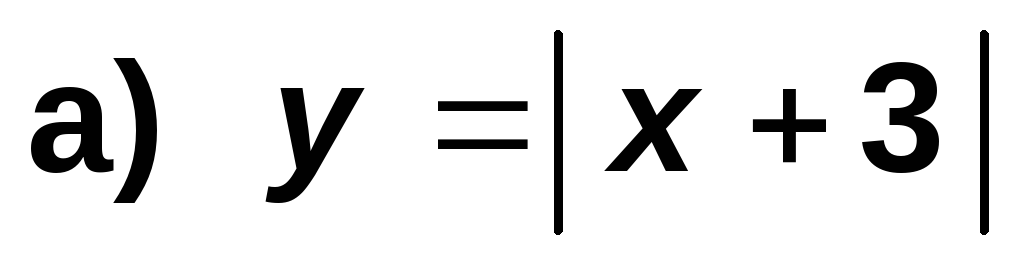 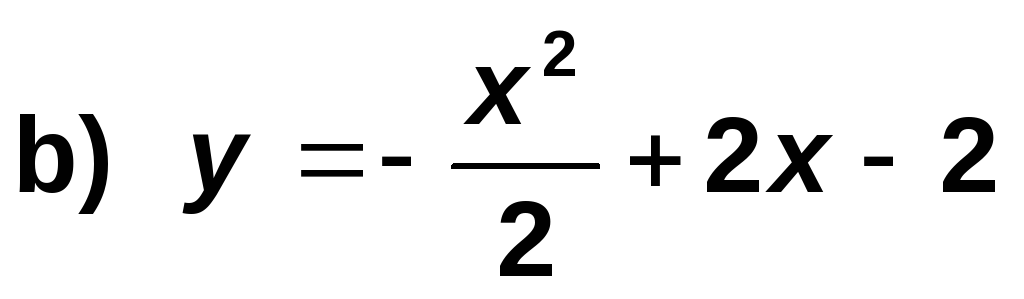  Solución:  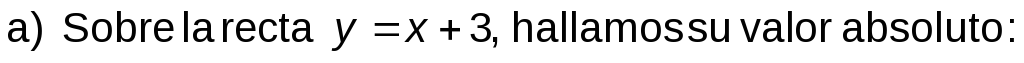 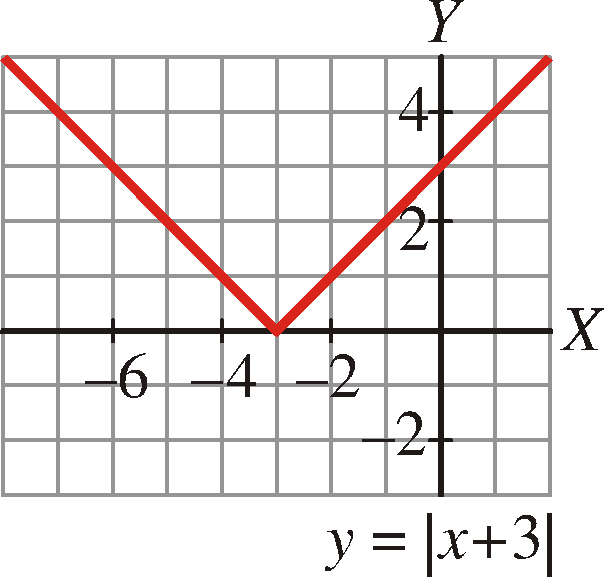 b) ·≈≈Hallamos el vértice de la parábola: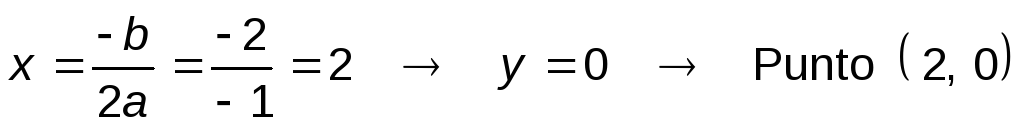 · Puntos de corte con los ejes: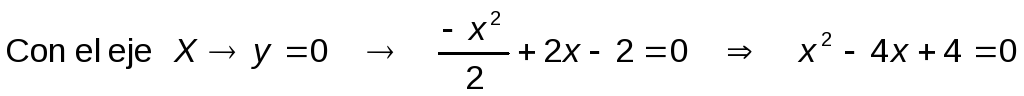 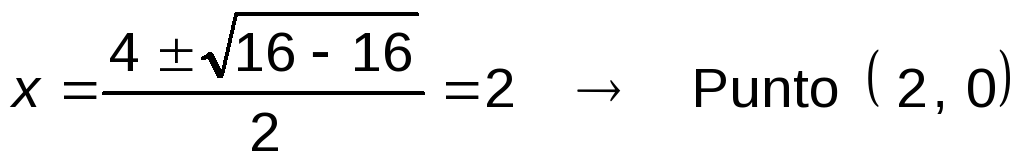 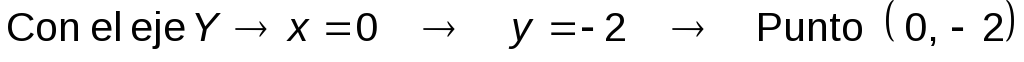 · Hallamos algún otro punto:· La gráfica sería: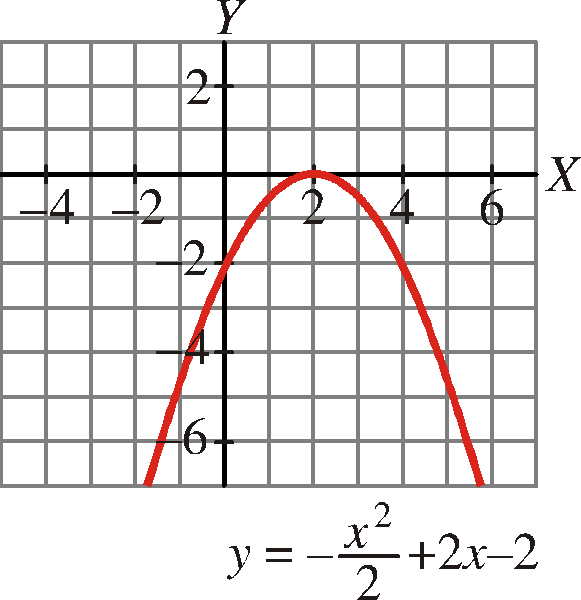 Ejercicio nº 5.-Dada la función: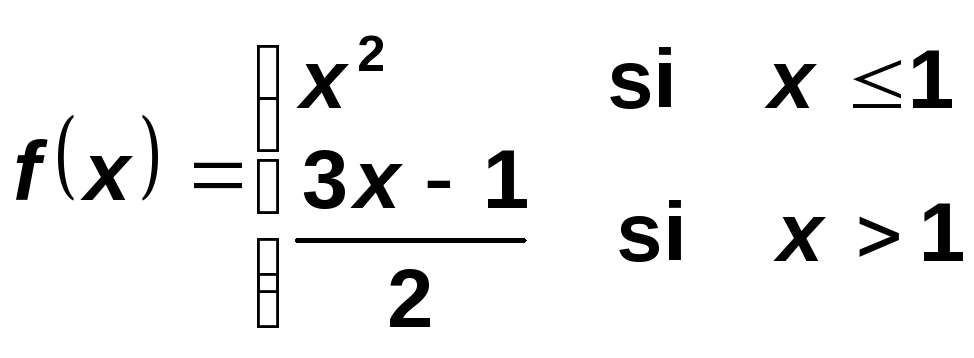 a) Estudia su continuidad.b) Represéntala gráficamente. Solución:  a) · Si x ≠ 1, la función es continua.· Si x = 1: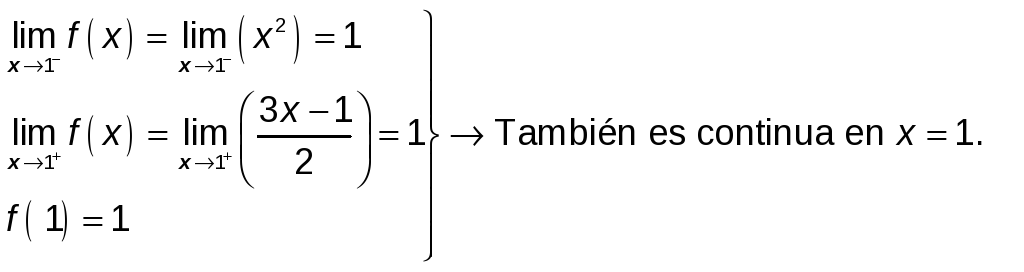 Es una función continua.b) · Si x ≤ 1, es un trozo de parábola.· Si x > 1, es un trozo de recta.· La gráfica es: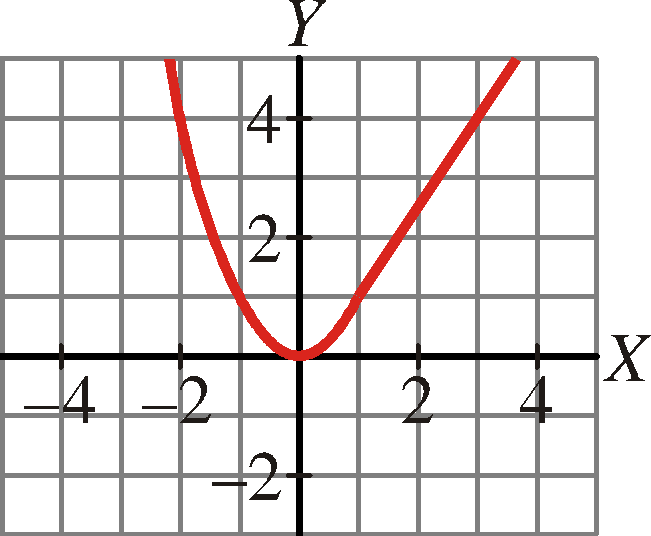 Ejercicio nº 6.-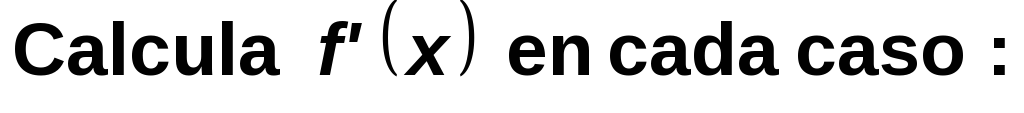 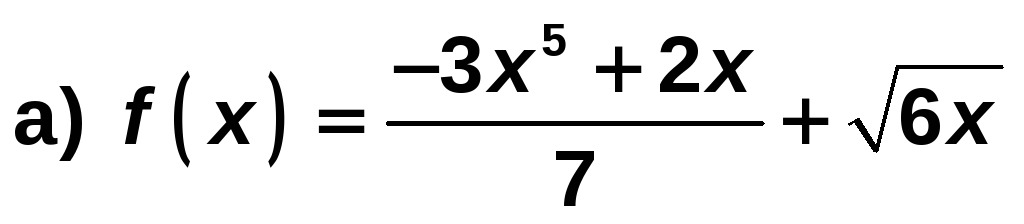 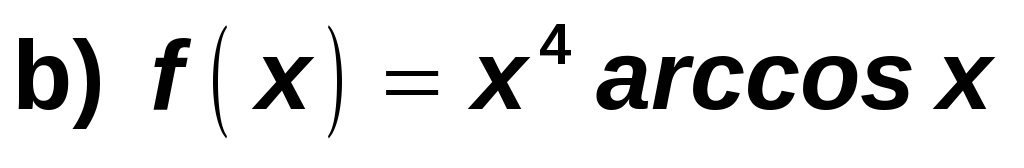 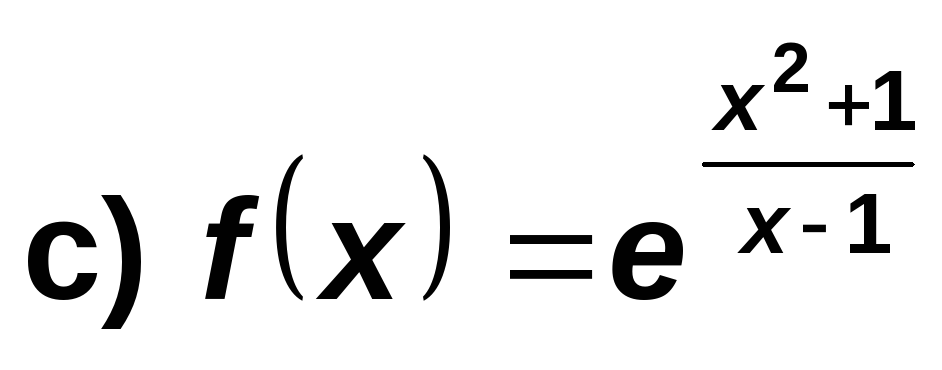  Solución:  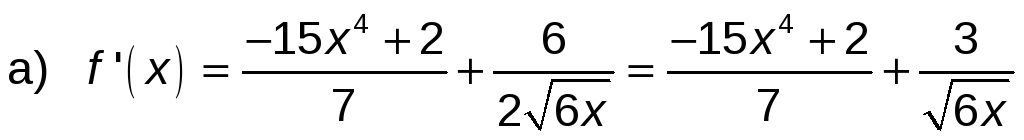 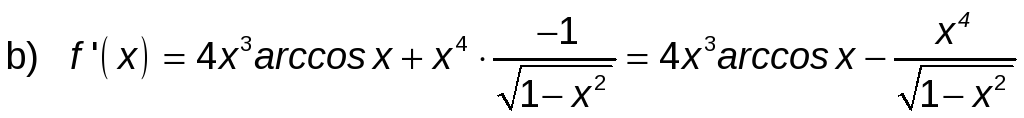 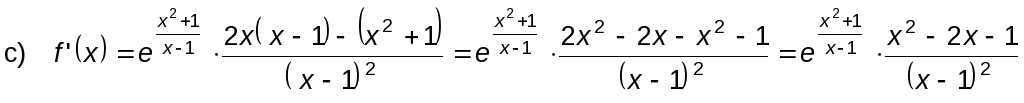 Ejercicio nº 7.-Halla la ecuación de la recta tangente a la curva f (x) = 2x2 + 3x - 1≈en el punto de abscisax = 1. Solución:  · f ' (x) = 4x + 3· La pendiente de la recta es f ' (1) = 7.· Cuando x = 1, y = 4.· La recta será: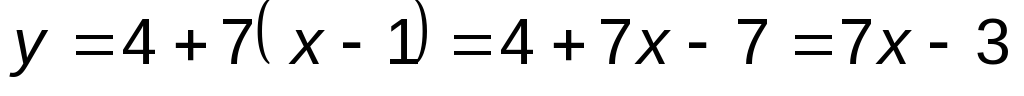 Ejercicio nº 8.-Estudia el crecimiento y el decrecimiento de la siguiente función: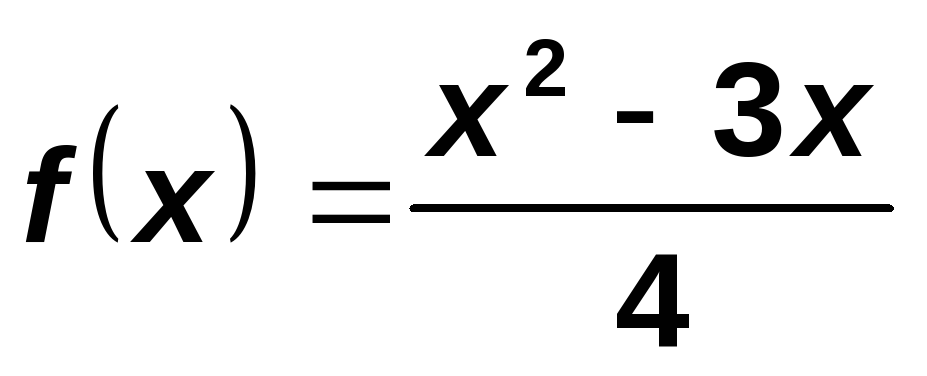  Solución:  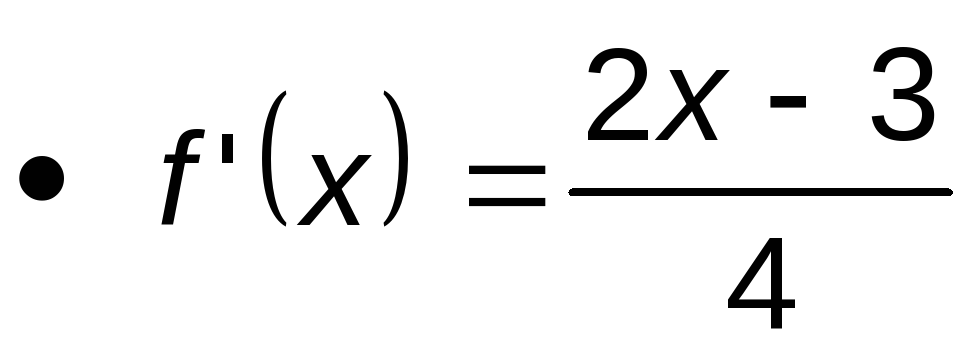 · Estudiamos el signo de la derivada: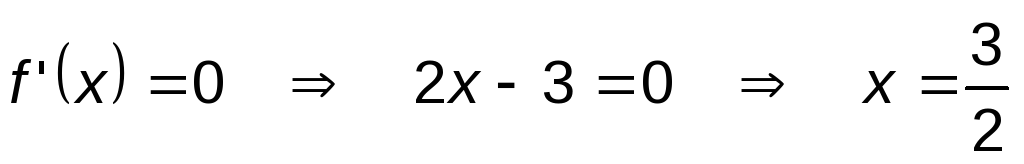 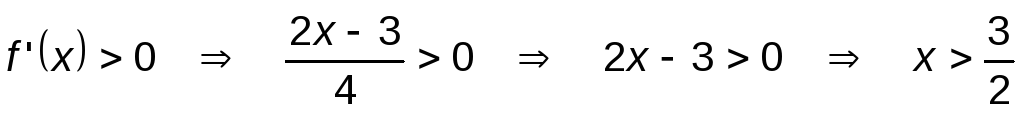 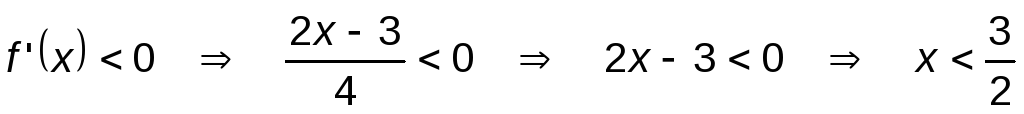 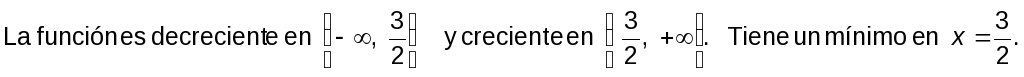 Ejercicio nº 9.-a) Representa gráficamente la siguiente función: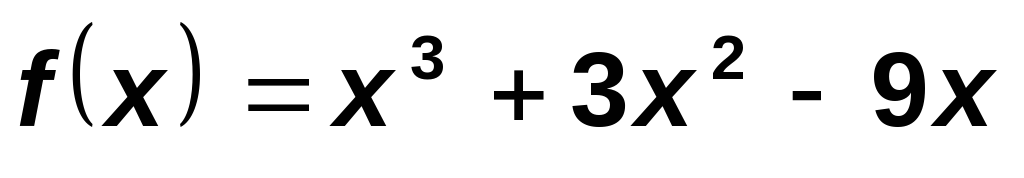 b) Ayudándote de la gráfica, estudia el dominio de f (x), su continuidad y los intervalos de crecimiento y de decrecimiento. Solución:  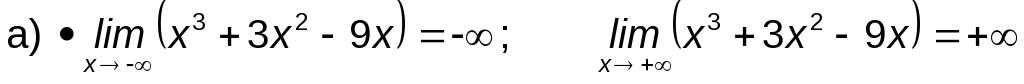 · Puntos de corte con los ejes: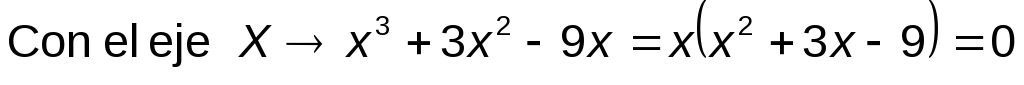 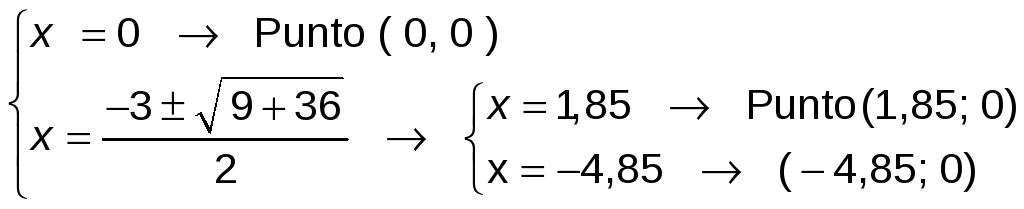 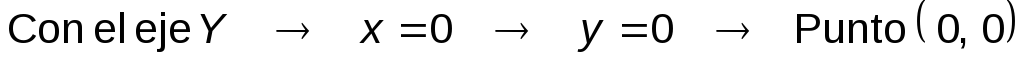 · Puntos singulares: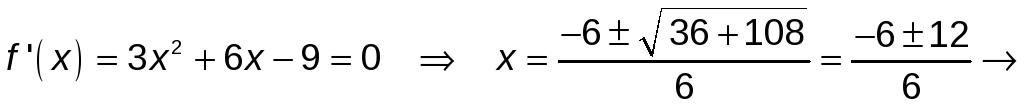 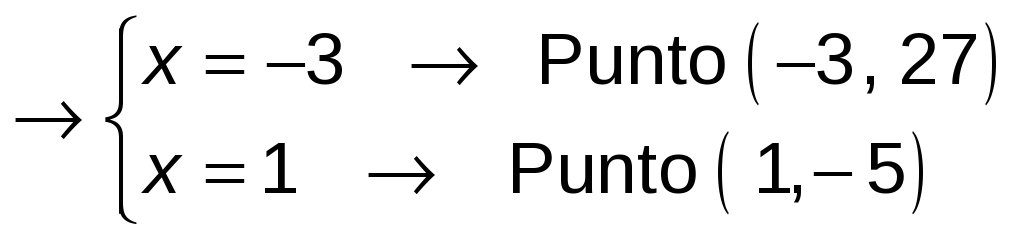 · Gráfica: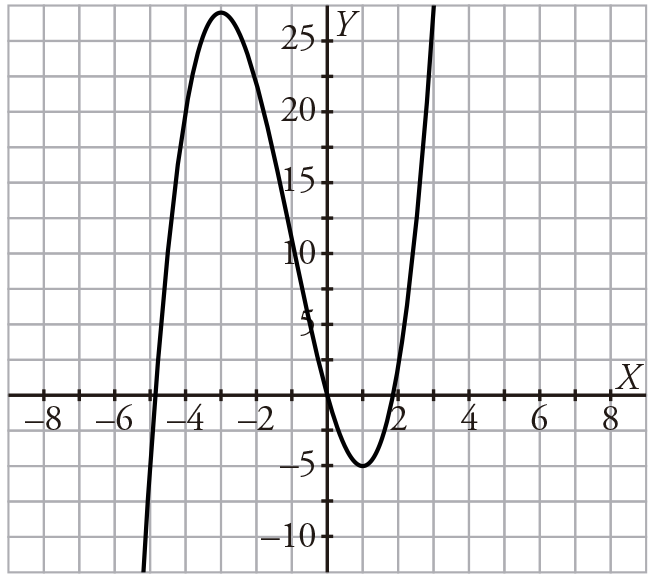 b)≈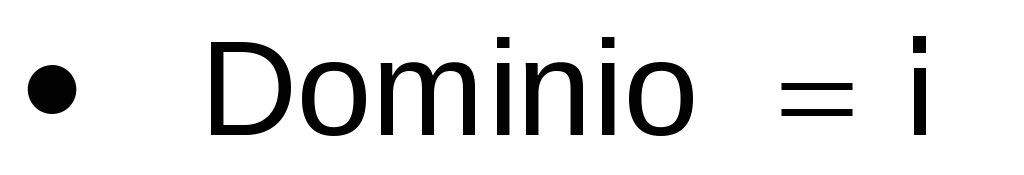 · Es una función continua.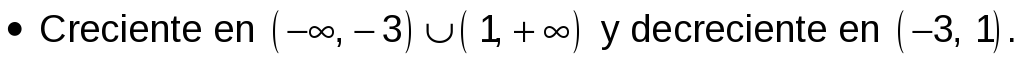 Ejercicio nº 10.-a) Representa la gráfica de la función: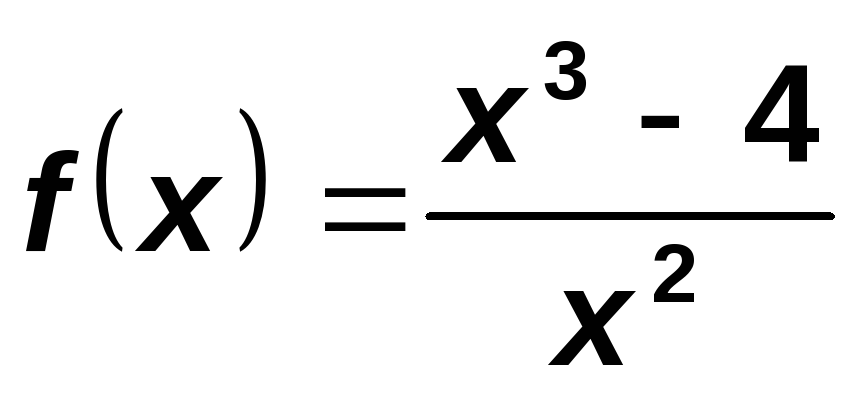 b) Ayúdate de la gráfica para estudiar la continuidad y los intervalos de crecimiento y de decrecimiento de f (x). Solución:  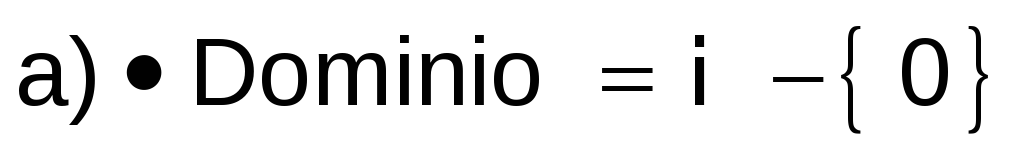 · Puntos de corte con los ejes: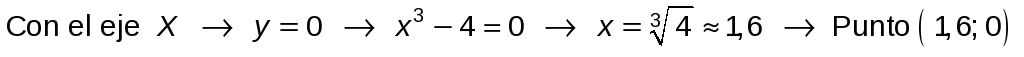 Con el eje Y:  No corta el eje Y, pues x = 0 no está en el dominio.· Asíntotas verticales: x = 0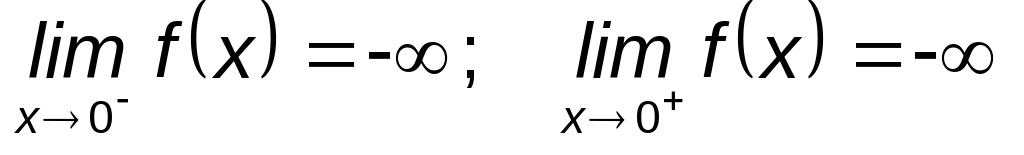 · Asíntota oblicua: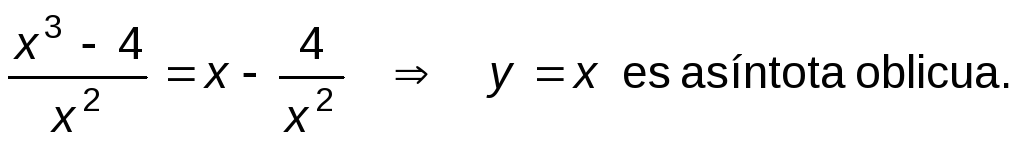 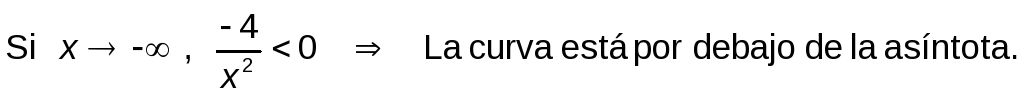 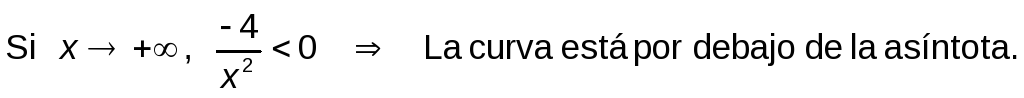 · Puntos singulares: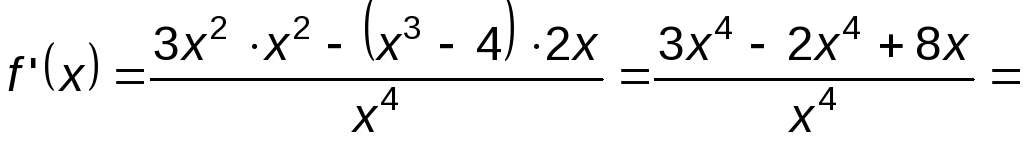 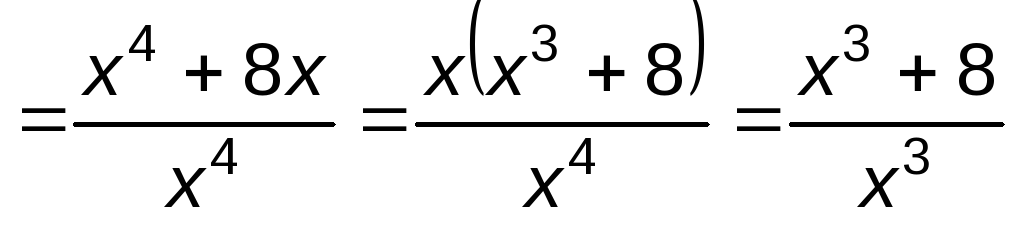 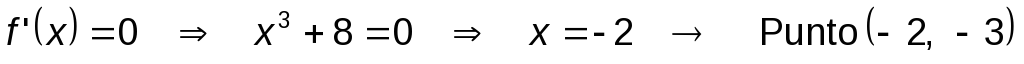 · Gráfica: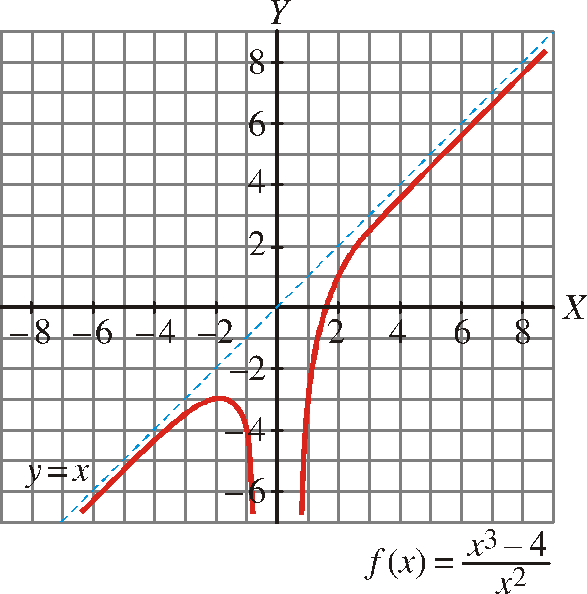 b) · Continuidad: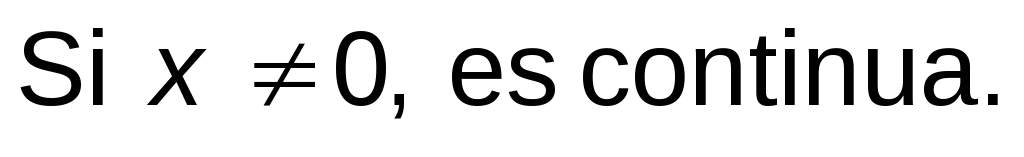 Es discontinua en x = 0, pues tiene una rama infinita (asíntota vertical).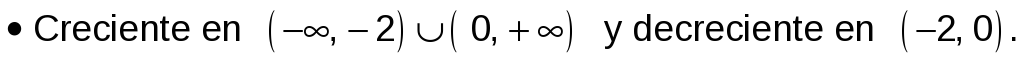 Ejercicio nº 11.-Halla los siguientes límites: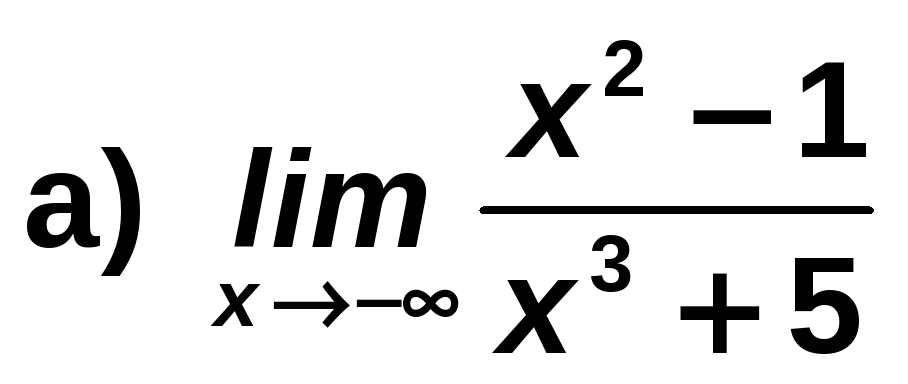 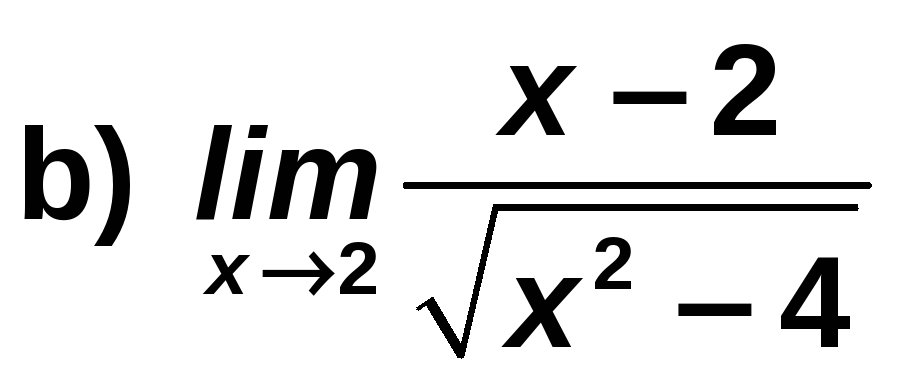 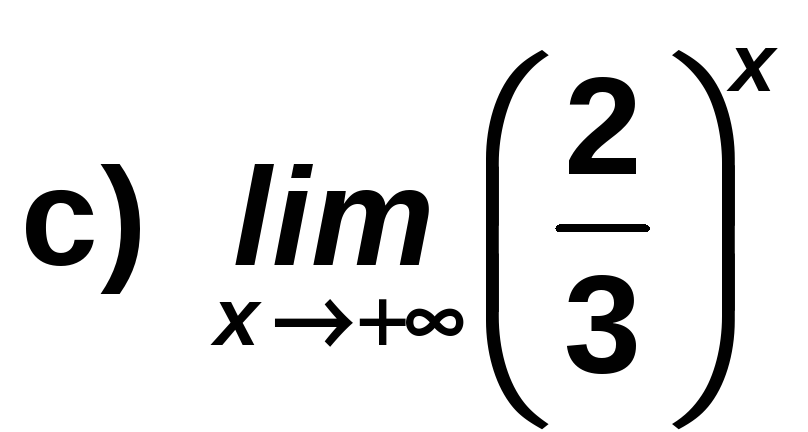  Solución:  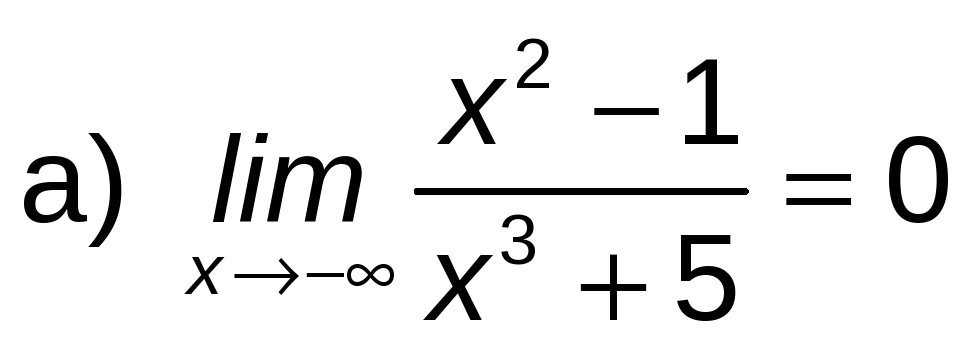 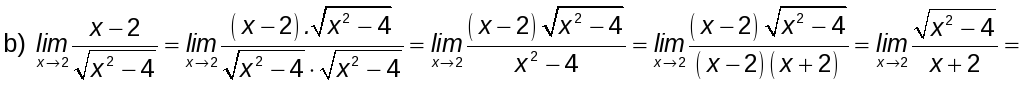 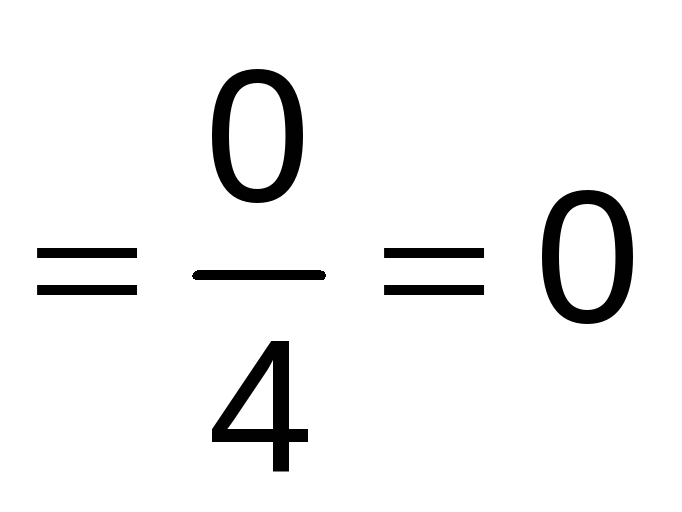 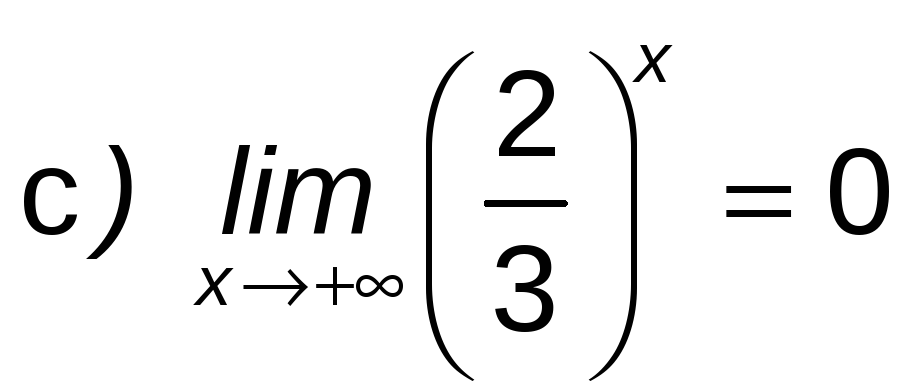 Ejercicio nº 12.-Estudia la continuidad de la función: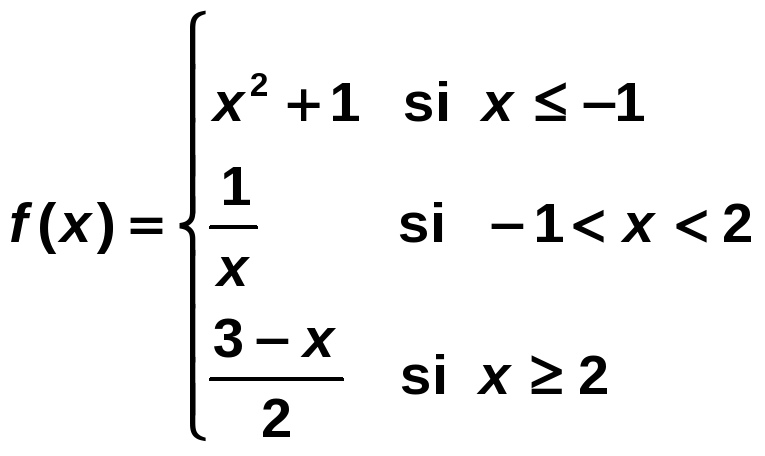  Solución:  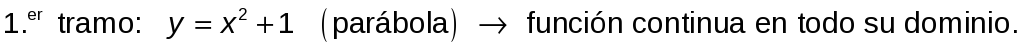 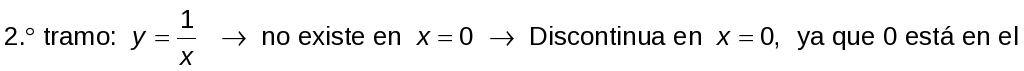 intervalo -1 < x < 2 (asíntota vertical en x = 0).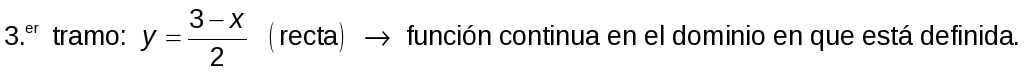 Estudiamos la continuidad en los puntos de ruptura:- En x = -1: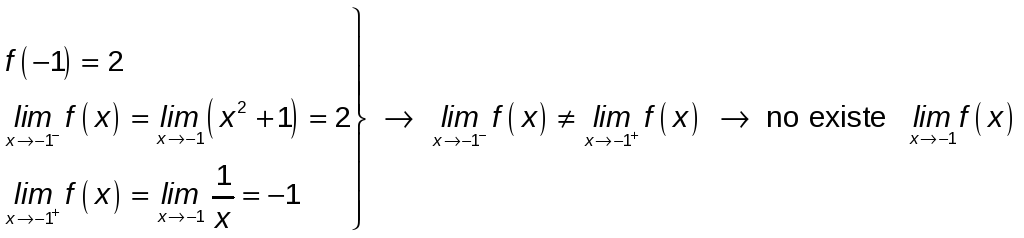 La función es discontinua en x = -1.- En x = 2: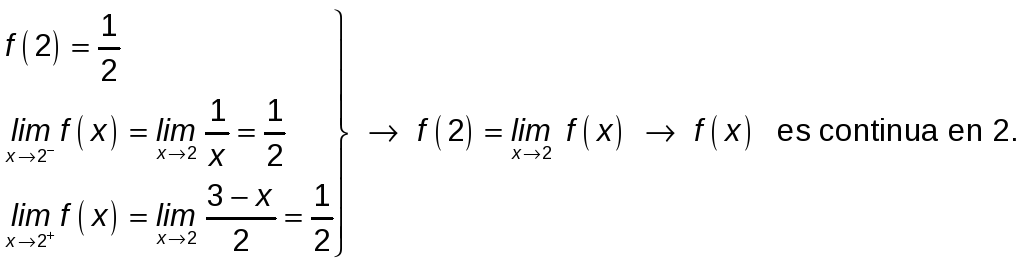 Por tanto, f (x) es continua en todo R excepto en x = 0 y x = -1.Ejercicio nº 13.-Deriva las siguientes funciones: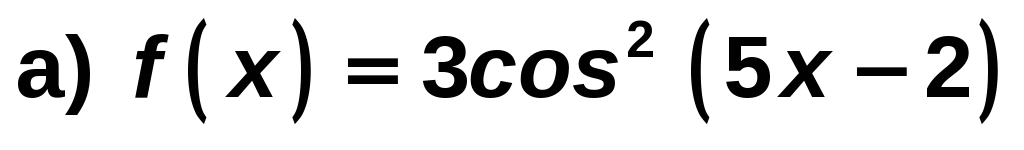 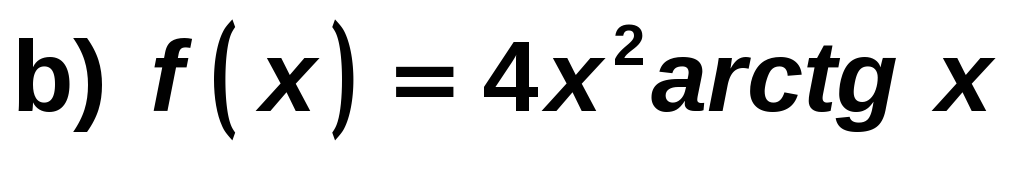 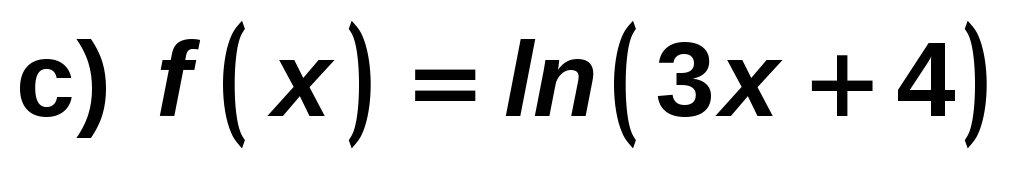  Solución:  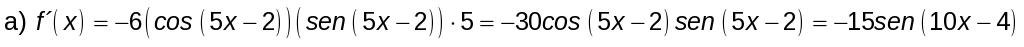 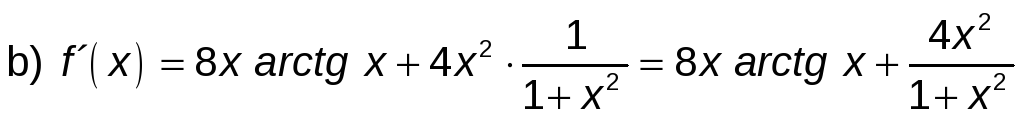 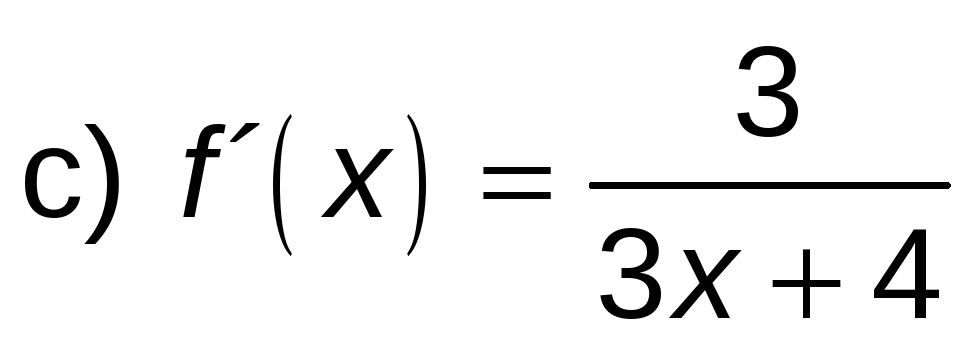 Título de la materia:MatemáticasNivel:Bachillerato 1Opción:DNombre:Grupo:Evaluación:N.º:Calificación:Fecha:x-145y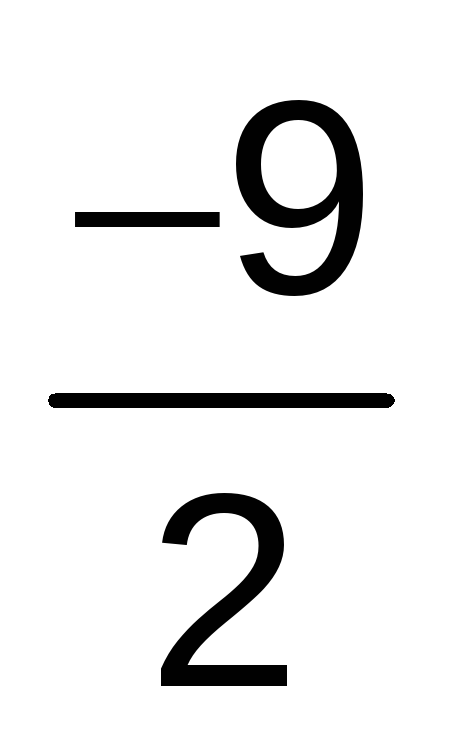 -2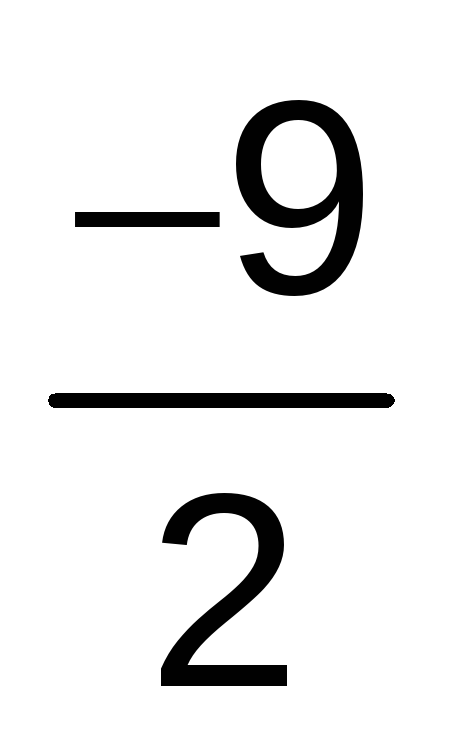 